Информация родителям об организации питанияВ соответствии со ст.51 закона «Об образовании» в нашей школе созданы условия для организации питания учащихся. Качество  школьного питания является одним изприоритетных направлений. В школе 36  обучающихся. Бесплатное питание питание 1-4 классы получают 100%5-9 классы:     5-  обучающихся из малообеспеченных семей    -11 детей из многодетных семейПерекусы в школе могут быть полезными!        Учащиеся тратят много сил, когда штудируют учебники, пишут сочинения или решают сложные задачи с алгоритмами.  Восстановлению сил и запаса энергии способствует полноценный прием горячей пищи или(если перемена маленькая)  правильный перекус.        В последние годы распространена практика реализации  дополнительного питанияобучающихся через аппараты автоматической выдачи пищевых продуктов в потребительской упаковке -  вендинговые аппараты, при которых реализация пищевых продуктов осуществляется в условиях свободного выбора.       Формирование ассортимента пищевых продуктов для дополнительного питания детей и подростков  осуществляется путем составления и утверждения образовательным учреждением (при согласовании с органами Роспотребнадзора) ассортиментных перечней пищевых продуктов для свободной продажи («буфетной продукции» и в частности в торговых автоматах), соблюдения обязательного ассортиментного минимума (основного минимума).    Ассортиментный перечень пищевых продуктов для автоматизированной торговли через торговые автоматы:Молоко и молочные напитки стерилизованные (2,5%, 3,5% жирности) в потребительской упаковке промышленного изготовления.Кисломолочные напитки (2,5%, 3,2% жирности), реализуется при условии наличия охлаждаемого прилавка в потребительской упаковке промышленного изготовления массой нетто до 200г.Творожные изделия, кроме сырков творожных (не более 9% жирности) реализуется при условии наличия охлаждаемого прилавка в потребительской упаковке промышленного изготовления массой нетто до 125г.Вода питьевая, расфасованная в емкости (бутилированная), негазированная в потребительской упаковке промышленного изготовления емкостью до 0,5 л.Соки плодовые (фруктовые) и овощные, инстантные витаминизированные напитки в потребительской упаковке промышленного изготовления емкостью до 0,5 л.      Основу ассортимента пищевых продуктов с использованием торговых автоматов, должны составлять  пищевые продукты с повышенной пищевой и биологической ценностью, обогащенные витаминами и минеральными веществами. Реализация горячих напитков с использованием торговых автоматов осуществляется только обучающимся  среднего школьного возраста и старше, только в помещениях, оборудованных для приема пищи. Горячие напитки реализуются в специальных  термостойких  одноразовых стаканах емкостью до 200 мл (в т.ч. с использованием специальных торговых автоматов).  При этом реализуемая продукция по качеству и безопасности должна соответствовать требованиям нормативных документов, санитарных правил, технических регламентов.        Продукция, предназначенная для питания детей школьного возраста, должна отличаться от аналогичных продуктов массового потребления: пониженным содержанием соли и жира; ограниченным содержанием пищевых добавок; отсутствием жгучих специй; отвечать повышенным требованиям к показателям безопасности в соответствии с санитарно-эпидемиологическими правилами и нормативами СанПиН 2.3.2.1078-01 «Гигиенические требования к безопасности и пищевой ценности пищевых продуктов».    Законодательством установлен обширный перечень продуктов и блюд, которые  не допускаются для реализации в столовых образовательных учреждений (СанПиН 2.4.5.2409-08  «Санитарно-эпидемиологические требования к организации питания обучающихся в общеобразовательных учреждениях, учреждениях начального и среднего профессионального образования» приложение 7),  в том числе в буфетах и торговых автоматах запрещены к реализации: чипсы; гамбургеры, чизбургеры; кремовые кондитерские изделия (пирожные и торты); квас; сырокопченые мясные гастрономические изделия и колбасы; жареные во фритюре пищевые продукты и изделия; кофе натуральный; тонизирующие, в том числе энергетические напитки; алкоголь; газированные напитки; молочные продукты и мороженое на основе растительных жиров; жевательная резинка; кумыс и др. кисломолочные продукты с содержанием этанола (более 0,5%); карамель, в том числе леденцовая. Полноценного питания вендинговые аппараты заменить не могут, но соблюдение принципов здорового питания в образовательных учреждениях возможно в случае, если наполнителями вендинговых аппаратов будут напитки и продукты, разрешенные для питания детей. Здоровое питание - путь к отличным знаниям.   Школьный возраст является тем периодом, когда происходит основное развитие ребенка и формируется образ жизни, включая тип питания. Хорошее питание детей во время пребывания в школе является одним из важных условий поддержания их здоровья и способности к эффективному обучению, ведет к улучшению показателей уровня здоровья детей, способствует профилактике заболеваний, повышению работоспособности и успеваемости, физическому и умственному развитию детей и подростков, создает условия к их адаптации к современной жизни.Здоровый образ жизни – это:1) Соблюдение режима дня.2) Соблюдение режима питания, правильное питание.3) Закаливание.4) Физический труд.5) Соблюдение правил гигиены.6) Правила поведения за столом.7) Борьба с вредным привычкам.8) Доброе отношение к людям, к природе, животным.9) Правильная организация отдыха и труда.  В соответствии с законодательством Российской Федерации в области образования, организация питания в общеобразовательном учреждении возлагается на образовательное учреждение. Схема питанияНаглядный набор продуктов на каждый день.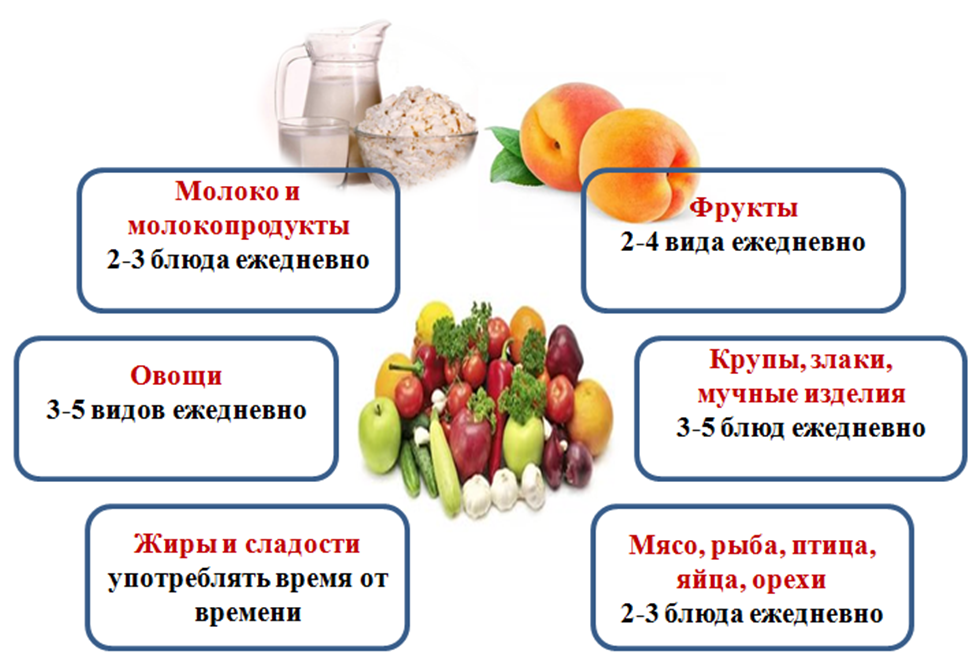 Важно! 1. Хороший завтрак - энергия на весь день!  2. Бутерброд не может заменить вам полноценного обеда! 3. Научитесь самостоятельно соблюдать режим питания! 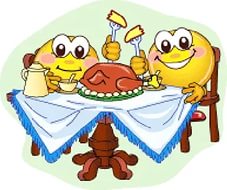 Большинство болезней можно предотвратить, если вести здоровый образ жизни и правильно питаться!